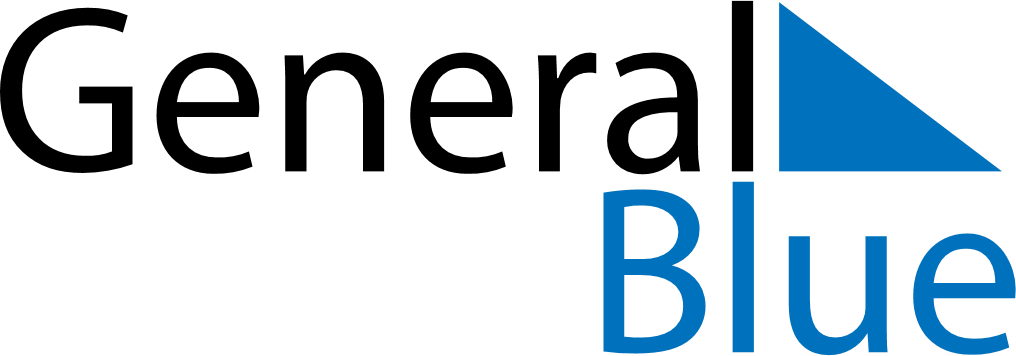 Moldova 2022 HolidaysMoldova 2022 HolidaysDATENAME OF HOLIDAYJanuary 1, 2022SaturdayNew Year’s DayJanuary 7, 2022FridayOrthodox ChristmasMarch 8, 2022TuesdayInternational Women’s DayApril 24, 2022SundayEaster SundayApril 25, 2022MondayEaster MondayMay 1, 2022SundayLabour DayMay 2, 2022MondayMemorial DayMay 9, 2022MondayVictory DayAugust 27, 2022SaturdayIndependence DayAugust 31, 2022WednesdayNational Language DayOctober 1, 2022SaturdayWine DayDecember 25, 2022SundayChristmas Day